 Job DescriptionPosition details:About the Organisation	Our Vision is to be Australia’s leading provider of sport and entertainment venues and precincts. We directly support high performance sport and deliver world class experiences by striving to meet world class competition standards for our venues; ensuring our venues enable high performance athletes and teams to train and compete in Western Australia; leveraging our position to bring world class sport and entertainment events to the State and making our precincts synonymous with Perth as a vibrant and lively capital city. About the VenuesWest Way	The VenuesWest Way guides the way we work and the way we model our behaviour.It is our system of defining and measuring our culture and sets the expectations on how we engage, improve, support and challenge one another to be the safest and best we can be – as individuals and as a collective. Our signature behaviours: 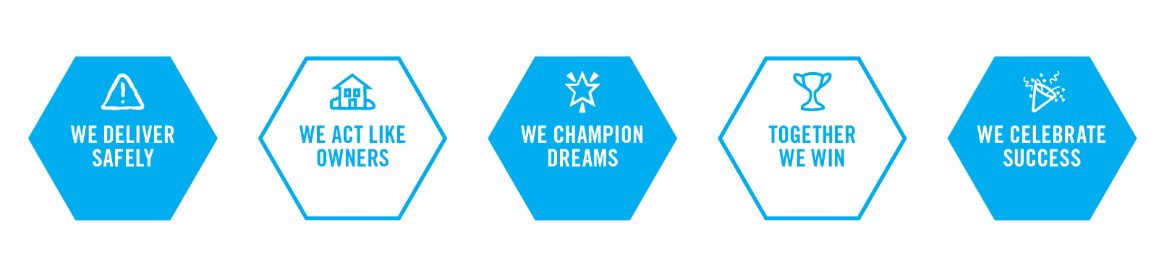 About the Directorate	The Strategy and Partnerships directorate is responsible for the development and management of contracts and facilitation of more significant procurement activities across the VenuesWest business, building relationships with our key partners, provision of long-term planning, reforming major business processes, communications and marketing, promotion of commercial activities and positioning VenuesWest for the future. About the Role	The Senior Project Manager is responsible for planning and delivering key projects for VenuesWest. The role is responsible for the oversight of and execution of all projects within the Strategy and Partnerships directorate. The role is responsible for allocating appropriate resources and delivering outcomes for complex projects that may require comprehensive development and creative solutions. About the ResponsibilitiesVenuesWest is committed to the principles of Equal Employment Opportunity (EEO) and diversity in the workplace and the provision of a safe environment for our employees, customers, trainees, students and volunteers. We will perform all duties and responsibilities in a manner and behaviour consistent with EEO legislation, Occupational Safety & Health legislation, VenuesWest’s Code of Conduct, the VenuesWest Way and other relevant Policies/Procedures and legislation.Project ManagementPrepares project scopes, business cases and relevant funding submissionsUndertakes research and analysis to develop ideas, provide advice/recommendations and problem for the benefit of the projectAccesses key subject-matter experts’ knowledge to inform project plans and directions. This may include engaging appropriate Consultants to complete required work.Understands and navigates complex stakeholder requirements and relationships and implements effective internal and external engagement and communications strategies for all stages of the project.Sets and controls appropriate governance structures for each project where requiredMonitors the completion of projects and implements effective and rigorous project evaluation methodologies to inform future planning. Facilitates positive negotiations based on research and a firm grasp of key issues to resolve problems/conflict and manages the escalation process where required. Adapts to changes in the project environment in a positive and efficient manner Implements appropriate systems and/or mechanisms for communication and management of information for the project.Develops change procedures incorporating appropriate delegated authorities, manages change effectively and manages the transition between project stages for multiple projects.Delivers evidence-based, high quality written and verbal advice; including reports, briefing and discussion papers; to facilitate informed decision making.Develops policies and procedures associated with the project scope and the required outcomesEnsures compliance with VenuesWest policies and procedures and legislationWorkplace Safety and HealthReads and understands all emergency plans and safety and health procedures, follows safe work instructions, undertakes emergency management and safety related training and assumes responsibilities as required or directed.OtherOther related duties as requiredAbout the Person	The following essential capabilities are to be addressed in the context of the responsibilities of the position:Proven project management skills and/or equivalent experience involving:managing a variety of projects of a sensitive, difficult and/or complex naturepreparing comprehensive project plans which identify and control interdependenciesmanaging resources to achieve outcomesidentifying and managing riskimplementing change/reform to support successful project outcomesdemonstrating (or rapidly acquiring) technical knowledge relevant to each projectbuilding relationships, negotiating with and influencing stakeholdersability to undertake complex research to deliver the required outcomesInspires a sense of purpose and direction and focusses strategically by understanding the organisation’s objectives, aligning operational activities accordingly and providing direction to team members regarding the importance of their work.Establishes clear plans and timeframes for project implementation; Responds to change and uncertainty in a positive and flexible manner; Sees projects and programs through to successful completion whilst achieving quality outcomes.Builds productive relationships internally and externally to facilitate cooperation, partnerships and working collaboratively as a team; Leverages diverse views and perspectives and promotes a culture of quality customer service.Exemplifies personal integrity and self-awareness by adhering to the VenuesWest Way and Code of Conduct; Makes decisions for the corporate good without favouritism or bias; Responds to pressure in a controlled manner and continues to move forward despite setbacks.Communicates confidently, concisely and articulately both orally and in writing, approaching negotiations with a strong grasp of the key issues, and striving to achieve an outcome that delivers benefits for both parties.The following desirable capabilities are to be addressed in the context of the responsibilities of the position: Understanding of the operations of entertainment and/or sporting facilities.Experience in the application and implementation of project management methodologies.Qualifications / CertificationsDesirable:Tertiary qualification in Project Management or a related discipline. Employment Conditions and EligibilityAppointment to this position is conditional upon:providing appropriate evidence of the ‘Right to Work’ in Australiaproviding a National Police Clearance Certificate (dated within 3 months from the date of application for the position) from a recognised service provider as determined by VenuesWestImportant note:  The key requirements and attributes detailed above are based on the following core capabilities prescribed in the VenuesWest Job Capability Framework:Shapes and manages strategyAchieves resultsBuilds productive relationshipsExemplifies personal integrity and self-awarenessCommunicates and influences effectivelyManages peopleAdditional information can be obtained by contacting People and Culture on (08) 9441 8362.Certification:Title:Senior Project ManagerPosition Number:04311Classification:Level 7Level 7Level 7Branch:ProjectsProjectsProjectsDirectorate:Strategy and PartnershipsStrategy and PartnershipsStrategy and PartnershipsAward/Agreement:Public Sector CSA Agreement and GOSAC AwardPublic Sector CSA Agreement and GOSAC AwardPublic Sector CSA Agreement and GOSAC AwardReports to:Director Strategy and PartnershipsDirector Strategy and PartnershipsDirector Strategy and PartnershipsDirect Reports:Project ManagerProject OfficerProject ManagerProject OfficerProject ManagerProject OfficerSpecial Conditions:Fixed term position based on specific projects.Fixed term position based on specific projects.Fixed term position based on specific projects.The details contained in this document are an accurate statement of the duties, responsibilities and other requirements of the position. The details contained in this document are an accurate statement of the duties, responsibilities and other requirements of the position. The details contained in this document are an accurate statement of the duties, responsibilities and other requirements of the position. Janis CarrenDirector Strategy and Partnerships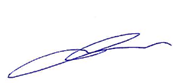 Date Approved:24/05/2023As occupant of the position I have noted the statement of duties, responsibilities and other requirements as detailed in this document.As occupant of the position I have noted the statement of duties, responsibilities and other requirements as detailed in this document.As occupant of the position I have noted the statement of duties, responsibilities and other requirements as detailed in this document.Employee Name:Date Appointed:……../……../……..Signature:Date Signed:……../……../……..